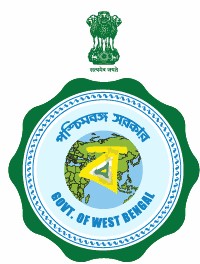 GOVERNMENT OF WEST BENGALOFFICE OF THE PRINCIPALDEBEN MAHATA GOVERNMENT MEDICAL COLLEGE & HOSPITALVill.:Hatuara, P.O.:Vivekananda Nagar, P.S.:Purulia Muffasil, PIN: 723 147prinpuruliagmch@gmail.comMemo No: PGMCH/PRL/                                                                                            Dated: December 29, 2020Notice Inviting Re-Tender Sealed tenders are hereby invited from the owners of the vehicle who deals in or are adept in providing hiring service of vehicle to any private party or from bonafide outsides under the following terms & conditions:Terms & Conditions:1.Rate shall be inclusive of all i.e. insurance claim , tax levied on the vehicle , charges for pollution certificate , charges for rendering certificate of fitness ,etc.2. It is desirable that the vehicle should posses the commercial license. 3. Last date of submission of tender in the proforma  as annexed with this notice with all other self attested documents is within 4.30 pm on 08.01.2021 in the Office of the Principal, Deben Mahata Government Medical College & Hospital, Purulia and the same shall be finalized at 5.00 pm at the same VENUE on the same day. 4. The photocopy of valid (i) Certificate of Registration of the Vehicle, (ii) Certificate of fitness, (iii) pollution Certificate, (iv) Tax token, (v) Insurance Certificate Shall be required to be submitted along with the tender paper. 5. If the willing candidate intends to provide new vehicle if he is selected for the hiring, he shall submit an affidavit in Ten Rupee Non Judicial Stamp Paper along with tender paper to the effect that he shall be provided the vehicle to the office along with the papers mentioned in Sl. No. 4 above within 15 days of work cum supply order issued.6. In case of syndicate of transporters, the photocopy of valid memorandum of Association shall be required to be submitted along with the tender paper.7. In case of Co-operative of transporters, the photocopy of valid (i) Memorandum of Association, (ii) Society Registration Certificate, (iii) Latest Audit Report conducted by the Statutory Authority shall be required to be submitted along with the tender paper.8. The Vehicle shall be registered in any district of West Bengal.9. The offer respect of the vehicle registered outside   this State shall summarily be rejected.10. Income Tax and other incidental charges shall be levied from the bill as per I.T. Act, 1961 and other relevant Acts & Rules. The rates and procedures shall be revised as the parent Acts, Rules, Orders will be revised time to time.11. In case of lessee of a vehicle, the photocopy of valid proper deed with the owner of the vehicle shall be required to be submitted along with the tender paper.12. No repair charge either in petty or heavy nature, no charges due to the breakage of vehicle during (i) accident, (ii) normal circumstances and (iii) ‘Bandh’ or ‘Hartal’ shall be given.13. No demurrage charge/repair charge shall be given to the contractor due to the damage inflicted to the vehicle due to explosion/fire/natural calamities.14. No washing charge of vehicle, no charges for removal of dent shall be paid to contractor.15. During any accident any compensation to the public in shape of causing injury to (i) any public, (ii) any cattle, (iii) any permanent/ temporary structure shall be borne by the contractor himself.16. The driver shall be provided by the Contractor with the following items :(i) valid Driving License to drive that particular vehicle,(ii) proper Identity Card issued by the contractor,(iii) No Objection Certificate to drive that vehicle,(iv) Proper dress .17. No remuneration and food shall be provided to the driver by the office.18.  The contractor shall provided seat cover, towel, and car freshener along with the vehicle.19. The driver so appointed shall maintain a Log Book provided by the contractor and duty authenticated by the office.20.  The contractor shall submit the monthly bill in duplicate along with the Log Book to the office.21.  Before opening of new Log Book , the old one shall be deposited to the office and the new one shall be authenticated by the office.22. Lubricant/Break Oil / Gear Oil shall be admissible as per relevant Govt. Order issued by the transport Department, Govt. of West Bengal.23.  The excess / less consumption of fuel shall be translate into monetary terms and shall be added / subtracted from the final monthly bill as the case may be and no tax shall be levied upon this24. The contractor shall change the driver within three days after the complain from the undersigned in respect of (i) misbehavior (iii) theft of article / money (iii) intoxication during discharge of duty. 25. No over time allowance shall be paid to the driver by the office.26. The contract shall valid till the rate and conditions are revised by the Govt. of West Bengal by Notification / some explicit order. But the contractor may quit from the obligation of contract after the elapse of one year from the date of agreement after giving one month’s notice to the office showing proper reason an the office may accept it if the reasons appears to be valid in nature. The office may terminate the contract at any point of time after there month from the date of agreement without27. The fuel shall be issued to the vehicle by the office one day to day basis. The consumption of fuel shall be accordance with the Govt. orders in this respect. Any excess consumption shall be ordinarily be borne by the contractor and shall added to the monthly bill.28. The driver should maintain the Log Book and shall place it before the officer concerned after the completion of journey mentioning brief history of tour for signature of officer concerned.29. No food and excess payment shall be made available to the driver by the office in case of night half except in certain cases of Election work and Relief operation.30. Change of driver or vehicle of similar nature shall be intimated to the office well ahead .31. During the contract period if the vehicle in question is not fit for use, the contractor is liable to replace and provide a vehicle with driver of similar nature to the office immediately with intimation to the office.32. No escalation of rate shall be provided within the contract period. 33. Maximum 10 Km between the garage of the vehicle and the place of reporting will be allowed.34. The engagement of the Vehicle would be from 8 am to 8 pm ordinarily, however in emergencies the timing may vary and appropriate overtime charges may be paid if such duty have been performed.35. The death of the contractor / mental retarded condition / insolvency of the contractor / dissolution of the office or any unnatural circumstance that binds termination of contract, shall cause termination of contract from any or both ends automatically. 36. The driver so appointed by the contractor should not posses any criminal record.37. The photocopy  of the (i) PAN  Card, (ii)  Income Tax Return for the last financial year (iii) Earnest Money of Rs. 10000.00 (Rs. Ten Thousand Only ) in form of DD drawn in favor of ‘ Principal Purulia Government Medical College & Hospital, Purulia’ shall be attached to the tender paper.38. The contractor so determined by the office shall enter into a contract by executing terms of the contract in Ten Rupees Non Judicial stamp paper with the office. The contractor shall purchase the N J stamp paper in the name of the Purulia Government Medical College & Hospital, Purulia.39. The authority shall not bind himself accept lowest rate.40. The authority reserved the right to accept / reject any or all tender without assigning any reason thereof.41. As no prayer in respect of revision of consumption of fuel shall be entertained, therefore the rate quoted by the contractor shall only be kept into consideration.                                                                                                                                   Principal                                                                                Deben Mahata Government Medical College & Hospital                                                                                                                              Purulia Memo.No:  PGMCH /PRL/						       Dated: December      , 2020Copy forwarded for information & necessary action to: Sabhadipati, Purulia Zila ParishadThe Director of Medical Education, Department of Health & Family Welfare, Government of West Bengal, SwasthyaBhawan, Salt Lake City, Kolkata – 91 The District Magistrate, PuruliaThe MSVP, DMGMC&H, PuruliaThe Chief Medical Officer of Health, PuruliaDICO,  Purulia with a request to publish in one daily Bengali newspaperThe IT Cell, SwasthyaBhawan, Kol-91 for uploading this Quotation notice in the official website of Dept. of Health & Family WelfareDistrict Information Officer, NIC, Purulia with request to publish the Quotation through official website of Purulia DistrictThe Accounts Officer, DMGMCHNotice Board of DMGMCH & DMSH PGMCH WebsiteOffice copy      Principal                                                                                Deben Mahata Government Medical College & Hospital                                                                                                                              Purulia Sl No.Specification  of the vehicle required   QuantityRate offered as per Notification No 3564-WT/3M-81/98 dated 24.11.2008Rate to be quoted by the tenderer18 Seater, SUV, B.S. IV Purchased on or after 01.01.2019 with diesel engine. Engine capacity more than 2000CC (With AC) Any vehicle having above specification manufactured within or outside India.(No revision in respect of specification, size, engine, capacity and  quality of the body shall be allowed after the manufacture except those are incidental in nature) Preferable New Model Scorpio/Bolero.01(One)Per day 590/- (Rupees Five Hundred Ninety Only) Consumption of fuel 01 ltr. Diesel Per 10km.Rate to be quoted in the shape of “above /at par/ less in % age of the rate offered in column no.4 of this table. No prayer for revision in respect of consumption of fuel shall be entertained.